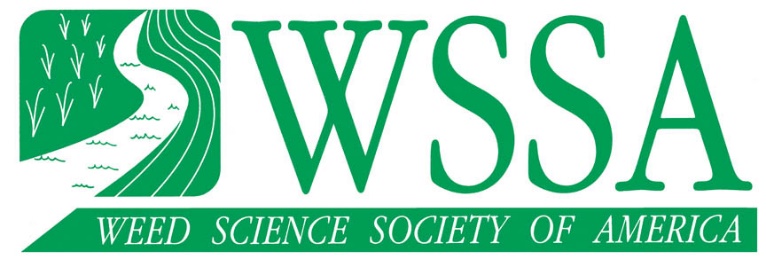 2020 WSSA Standing Committee ReportCommittee Name and Code: Committee Chair:Committee Members (includes sub-committee members):Board of Directors Liaison:Committee members rotating off and recommended replacements:Summary of past year’s activities including:Committee goalsCommittee accomplishments Impact of committee activities/accomplishments on membership, publications, policy, education, other, etc.WSSA funds requested if any? Current state of the committee’s projects or activities?Any new information posted on the WSSA website?Summary of plans for next year (changes in goals, key initiatives, plan of action, etc.):Recommendations for Board or Membership action (funds or other requests):